  The Spiritual Magician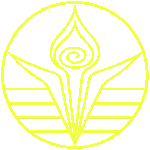 - Creative Service to a World in Need -Workshop Saturday 20th May 2023With WILLIAM MEADER – International Teacher of Esoteric Philosophy & WisdomThank you for requesting a booking form for William Meader’s Workshop The Spiritual Magician on Saturday 20th May 2023 at Sion Centre 34 Chepstow Villas, Notting Hill, London W11 2QZ 9.30am – 5pm.Please complete this form and return to Alison Wem alisonpooleywem@hotmail.com. If sending by post the address is: 17, Oakeford House, 72 Russell Road, London W14 8HWFull Name___________________________________________________________________Address_____________________________________________________________________E-mail ___________________________________ Phone No. _________________________Any disability or health issue we need to be aware of? ____________________________How did you hear about the event?  ____________________________________________PAYMENT of £55 (EARLY BIRD by 1st March) or £65 thereafter can be made either by BACS or Cheque to:Alison Wem  Sort Code:  50-42-37   Account No: 61599549   Ref: WMWorkshopOr you can click the link to PAY NOW via PayPal to: paypal.me/AlisonWem Or, if you like us to send you a PayPal invoice just let us know email: alisonpooleywem@hotmail.comNOTE: Lunch can be bought at a number of local outlets but you are welcome to bring you own lunch if you prefer.  Refreshments (teas, coffee and biscuits) will be provided during the breaks.  We look forward to seeing you at this inspiring, creative and purpose-filled day.If you have any questions, please get in touch with either:Alison Wem 07966 137568  alisonpooleywem@hotmail.comCatie Sharples 07891 638573  catiesharples@talktalk.netNearest mainline stations: Paddington with the 27 or 28 bus to Notting HillNearest underground station; Notting Hill, 8 minute walk to Sion CentreYES/NO Please indicate if you wish to be informed of future events run by William Meader or of a similar nature.  Your privacy is taken very seriously and information will never be rented or sold to any third party.
